LAPSIPERHEIDEN JOULUAVUSTUSHAKEMUS v.2022	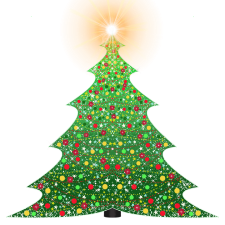 Vähävaraiset lapsiperheet voivat hakea SPR:n ja MLL:n lahjoittamia lahjakortteja sekä joulupuukeräyksen joululahjoja aikuissosiaalityöltä. Hakijan nimi:			Puhelinnumero:Osoite:_________________________________________________________________________Kotikunta: ____________________________Taloudessa asuvat aikuiset:Taloudessa asuvat ala-ikäiset lapset (nimi ja ikä):Perustelut avustustarpeelle:Päiväys ja hakijan oma allekirjoitus:Tämä hakemus tulee toimittaa sosiaalivirastoon viimeistään 25.11.2022 mennessä.Avustuspäätöksestä ilmoitamme viimeistään viikolla 49. 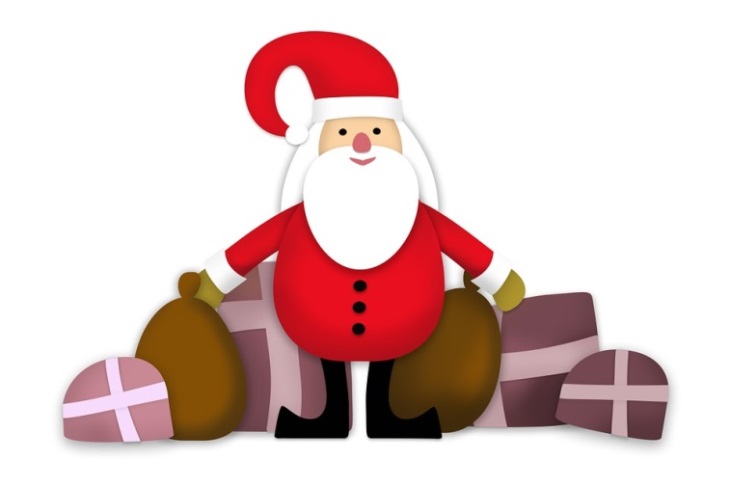 